 1.  Check service information for the recommended procedures to follow when      disassembling and reassembling a transfer case.  Describe the procedure.  ____________	____________________________________________________________________	____________________________________________________________________	____________________________________________________________________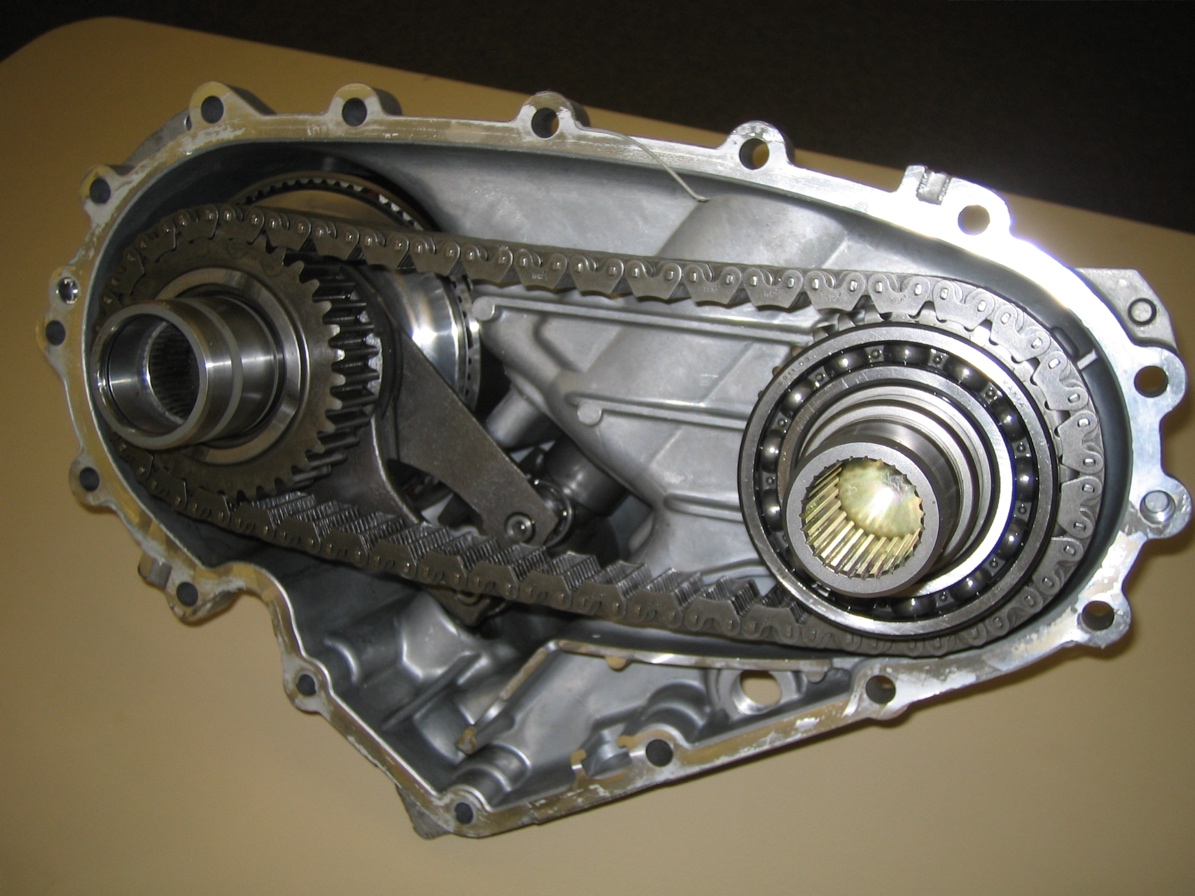  2.  List the tools recommended to be used to disassemble and reassemble the transfer case.		____________________________________________________________________		____________________________________________________________________ 3.  List all faults or concerns found.  ____________________________________________		____________________________________________________________________